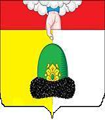 СОВЕТ ДЕПУТАТОВ
ГОРОДСКОГО ПОСЕЛЕНИЯ РЯЗАНОВСКИЙ
ЕГОРЬЕВСКОГО МУНИЦИПАЛЬНОГО РАЙОНА
МОСКОВСКОЙ ОБЛАСТИРЕШЕНИЕот 06.08.2015 г. № 2/14п. РязановскийО проведении опроса граждан на территории городского поселения Рязановский Егорьевского муниципального района Московской областиВ соответствии с Федеральным законом Российской Федерации от 06.10.2003г. № 131-ФЗ «Об общих принципах организации местного самоуправления в Российской Федерации», статьей 23 Устава муниципального образования городское поселение Рязановский Егорьевского муниципального района Московской области, Положением о порядке назначения и проведения опроса граждан на территории городского поселения Рязановский Егорьевского муниципального района Московской области, утвержденным решением Совета депутатов городского поселения Рязановский Егорьевского муниципального района Московской области от 10.08.2006г. № 3/8, рассмотрев инициативу депутатов городского поселения Рязановский Соколова Ю.В. и Корлуновой В.А., Совет депутатов городского поселения Рязановский Егорьевского муниципального района Московской областиРЕШИЛ:     1. Назначить на территории городского поселения Рязановский Егорьевского муниципального района Московской области опрос граждан с целью установления мнения населения по вопросу об изменении статуса городского поселения Рязановский Егорьевского муниципального района Московской области на сельское поселение Рязановский Егорьевского муниципального района Московской области в порядке, предусмотренном Федеральным законом Российской Федерации от 06.10.2003г. № 131-ФЗ «Об общих принципах организации местного самоуправления в Российской Федерации»2. Инициатором проведения опроса являются: - Соколов Юрий Владимирович – депутат городского поселения Рязановский; - Корлунова Валентина Алексеевна - депутат городского поселения Рязановский; 3. Опрос граждан провести с 09.10.2015г. по 16.10.2015 г. в период времени с 09.00 часов до 17.00 часов. 4. Опрос граждан провести на территории муниципального образования городское поселение Рязановский Егорьевского муниципального района Московской области методом поквартирного (подомового) обхода граждан. 5. Для опроса граждан вынести следующий вопрос:- «Согласны ли Вы поддержать инициативу Совета депутатов городского поселения Рязановский  по вопросу об изменении статуса городского поселения Рязановский Егорьевского муниципального района Московской области на сельское поселение Рязановский Егорьевского муниципального района Московской области»; 6. Утвердить методику проведения опроса – (приложение № 1); 7. Утвердить форму опросного листа (приложение № 2, № 3); 8. Утвердить состав комиссии по подготовке и проведению опроса граждан на территории городского поселения Рязановский Егорьевского муниципального района Московской области. (Приложение № 4).9. Определить минимальную численность жителей городского поселения Рязановский Егорьевского муниципального района, участвующих в опросе – в количестве не менее 160 граждан;10. Определить адрес местонахождения комиссии по подготовке и проведению опроса граждан на территории городского поселения Рязановский Егорьевского муниципального района Московской области: Московская область, Егорьевский район, пгт. Рязановский, ул. Ленина, д. 2а. 11. Комиссии по подготовке и проведению опроса граждан на территории городского поселения Рязановский Егорьевского муниципального района Московской области после завершения опроса направить протокол о результатах опроса вместе с опросными списками и иными материалами опроса в Совет депутатов городского поселения Рязановский Егорьевского муниципального района. Результаты опроса довести до населения через средства массовой информации и через официальный сайт городского поселения Рязановский Егорьевского муниципального района не позднее 10 дней со дня окончания проведения опроса.12. Опубликовать настоящее решение в средствах массовой информации и на официальном сайте городского поселения Рязановский Егорьевского муниципального района в сети Интернет в установленном порядке.13. Контроль за выполнением настоящего решения возложить на председателя Совета депутатов городского поселения Рязановский Егорьевского муниципального района Московской области Сачкову Н.Л.Председатель Совета депутатовгородского поселения Рязановский                                                                      Н.Л. Сачкова  Приложение № 1 к решению Совета депутатов городского поселения Рязановский от 06.08.2015г. № 2/14 МЕТОДИКА ПРОВЕДЕНИЯ ОПРОСА ГРАЖДАНна территории городского поселения Рязановский Егорьевского муниципального района Московской области1. Общие положения1.1. Настоящая Методика в соответствии с Конституцией Российской Федерации, Федеральным законом от 6 октября 2003г. №131-ФЗ «Об общих принципах организации местного самоуправления в Российской Федерации», Уставом муниципального образования городское поселения Рязановский Егорьевского муниципального района устанавливает порядок организации и проведения опроса граждан для выявления мнения населения и его учета при принятии решений органами местного самоуправления и должностными лицами местного самоуправления, а также органами государственной власти. 1.2. Результаты опроса носят рекомендательный характер. 1.3. Участниками опроса могут быть жители муниципального образования городское поселение Рязановский Егорьевского муниципального района (далее - городское поселение Рязановский), обладающие избирательным правом. Минимальная численность жителей участвующих в опросе определяется решением Совета депутатов городского поселения Рязановский, исходя из особенностей опроса. 1.4. Участники опроса участвуют в опросе на основе свободного, равного и прямого изъявления мнения. В ходе опроса каждый участник опроса обладает одним голосом, которым вправе воспользоваться только лично. 2. Назначение опроса граждан2.1. Решение о назначении опроса граждан принимается Советом депутатов городского поселения Рязановский. 2.2. В целях организации проведения опроса Совет депутатов принимает решение о формировании комиссии по подготовке и проведению опроса (далее - комиссия). Указанное решение принимается одновременно с решением о назначении опроса.В решении Совета депутатов о формировании комиссии указывается:- состав комиссии по проведению опроса, лицо, являющееся председателем комиссии;- дата первого заседания комиссии (первое заседание комиссии должно быть назначено не позднее 3 дней со дня принятия решения Советом депутатов о назначении опроса).Численность комиссии может быть от 3 до 15 человек.В состав комиссии в обязательном порядке включаются депутаты Совета депутатов, представители администрации городского поселения Рязановский, а также представители общественности территории, на которой проводится опрос.2.3. В решении Совета депутатов о назначении опроса граждан указываются: 2.3.1. дата и сроки проведения опроса; 2.3.2. формулировка вопроса (вопросов), предлагаемого (предлагаемых) при проведении опроса; 2.3.3. форма опросного листа; 2.3.4. методика проведения опроса;2.3.5. минимальная численность жителей, участвующих в опросе; 2.3.6. иные вопросы. 3. Комиссия по подготовке и проведению опроса граждан3.1. Комиссия состоит из председателя, секретаря и членов комиссии. В состав комиссии включаются представители Совета депутатов городского поселения Рязановский, администрации городского поселения Рязановский, а также представители общественности.  3.2. Организация работы комиссии возлагается на председателя комиссии по подготовке и проведению опроса граждан. 3.3. Комиссия: - обеспечивает исполнение настоящего Положения при проведении опроса;- устанавливает территорию проведения опроса (если опрос проводится на части территории городского поселения, то указываются границы данной территории. К протоколу комиссии о назначении опроса может быть приложено графическое изображение границ его проведения);- организует оповещение жителей о вопросе (вопросах), по которому (которым) проводится опрос, порядке, месте, периоде (дате) проведения опроса граждан не менее чем за 10 дней до его проведения;- оборудует участки опроса;- устанавливает форму и обеспечивает изготовление опросных листов;- составляет список участников опроса;- организует проведение голосования жителей при опросе в соответствии с установленным настоящим Положением порядком;- устанавливает результаты опроса;- взаимодействует с органами местного самоуправления, общественными объединениями и представителями средств массовой информации;- осуществляет иные полномочия в соответствии с настоящим Положением.".3.4. Полномочия комиссии прекращаются после официальной передачи результатов опроса Совету депутатов городского поселения Рязановский. 4. Процедура проведения опроса граждан4.1. Опрос граждан проводится не ранее чем  через десять дней с момента уведомления населения о назначении опроса. 4.2. К сбору подписей могут привлекаться совершеннолетние трудоспособные жители  городского поселения Рязановский в свободное от основной работы или учебы время на безвозмездной основе не более чем один раз в три месяца и продолжительностью не более четырех часов. 4.3. Опросные листы выдаются председателем комиссии лицам, осуществляющим опрос, под роспись. 4.4. Опрос может проводиться на участках опроса, а также путём поквартирного обхода. 4.4.1. На участках опроса и при поквартирном обходе составляются списки опрашиваемых. 4.5. Участки опроса. 4.5.1. Участки опроса организуются в помещениях администрации муниципального образования городское поселения Рязановский и/или МУК Рязановский КДЦ. Ответственным за проведение опроса на данном участке назначается главой муниципального образования городское поселения Рязановский Егорьевского муниципального района. 4.5.2. Образование участков опроса должно быть завершено не позднее, чем за 7 дней до даты проведения опроса. 4.5.3. Гражданин, проживающий на территории участка опроса, при предъявлении удостоверения личности получает в администрации городского поселения Рязановский опросный лист. После заполнения передает его ответственному лицу за проведение опроса на данном участке. В течение трех дней по истечении срока опроса указанного в п. 4.1, заполненные опросные листы передаются в комиссию по подготовке и проведению опроса. 4.6. Поквартирный обход. 4.6.1. Поквартирный обход проводится выездной комиссией, количество и состав которой утверждается решением Совета депутатов городского поселения Рязановский или с привлечением граждан указанных в п. 4.2 Методики. 4.6.2. Опросный лист может быть заполнен как опрашивающим, так и опрашиваемым по предъявлении паспорта или другого документа, удостоверяющего его личность и место жительства, с внесением его фамилии, имени и отчества в список опрашиваемых. 4.6.3. При опросе его участник ставит любой знак в квадрате рядом с вариантом ответа в соответствии со своим изъявлением мнения. 4.6.4. Подписывает опросный лист лично опрашиваемый. В случае, если опрашиваемый не имеет возможности самостоятельно расписаться в опросном листе, он вправе воспользоваться помощью другого лица, за исключением опрашивающего. Лицо, оказавшее опрашиваемому участнику опроса помощь, расписывается в опросном листе в графе “Подпись участника опроса” с указанием своей фамилии. 4.6.5. В случае, если опрашиваемый считает, что при заполнении опросного листа совершил ошибку, он вправе обратиться к опрашивающему, выдавшему опросный лист, с просьбой выдать ему новый опросный лист взамен испорченного. Опрашивающий выдает опрашиваемому новый опросный лист, делая при этом соответствующую отметку в списке участников опроса против фамилии соответствующего участника. Испорченный опросный лист погашается, о чем составляется акт. 5. Результаты опроса5.1. Комиссия после проведения опроса подсчитывает результаты опроса граждан. Недействительными признаются опросные листы неустановленного образца, не имеющие отметок членов комиссии или листы, не содержащие сведений об участнике опроса, подписи опрашиваемого, а также не позволяющие достоверно установить его волеизъявление. 5.2. На основании полученных результатов составляется протокол опроса, в котором указываются следующие данные: а) решение Совета депутатов городского поселения, на основании которого проводился опрос; вопрос, вынесенный на опрос граждан, дата и время проведения опроса граждан, форма проведения опроса, территория проведения опроса;б) минимальная численность граждан, участвующих в опросе;в) общее число граждан, внесенных в список участников опроса;г) число граждан, принявших участие в опросе в соответствии со списком участников опроса;д) количество выданных опросных листов, количество опросных листов, признанных недействительными, и количество погашенных опросных листов;е) количество голосов, поданных "За" вопрос (вопросы), вынесенный (вынесенные) на опрос;ж) количество голосов, поданных "Против" вопроса (вопросов), вынесенного (вынесенных) на опрос;з) принятое Комиссией одно из следующих решений:а) признание опроса состоявшимся;б) признание опроса несостоявшимся;и) результаты опроса (вопрос считается одобренным, если за него проголосовало более половины участников опроса, принявших участие в голосовании).".к) количество жалоб и заявлений и принятых по ним решений.5.3. Если опрос проводился по нескольким вопросам, то подсчет голосов и составление протокола по каждому вопросу производится отдельно. 5.4. Комиссия признает опрос состоявшимся, если в нем приняло участие количество жителей большее, чем минимальное количество жителей, имеющих право на участие в опросе, указанное в решении Совета депутатов о назначении опроса.".Комиссия признает опрос несостоявшимся в случае, если количество лиц, принявших участие в опросе на собрании жителей, или количество действительных опросных листов оказалось меньше, чем минимальное количество жителей, имеющих право на участие в опросе, указанное в решении Совета депутатов о назначении опроса.".5.5. Протокол о результатах опроса составляется в 3-х подлинных экземплярах, подписывается председателем и членами комиссии. Первый экземпляр протокола остается в комиссии, второй вместе с опросными листами и опросными списками направляется Совету депутатов, третий экземпляр направляется инициатору проведения опроса. 5.6. Член комиссии вправе изложить в протоколе свое особое мнение. 5.7. Результаты опроса подлежат рассмотрению на заседании Совета депутатов  городского поселения Рязановский  с обязательным участием в заседании председателя и секретаря комиссии, а также членов комиссии, выразивших свое особое мнение по протоколу опроса. 5.8. Результаты опроса граждан подлежат официальному опубликованию в средствах массовой информации и на официальном сайте городского поселения Рязановский Егорьевского муниципального не позднее 10 дней со дня окончания проведения опроса. Обнародование результатов опроса осуществляется Комиссией. 6. Опросный лист (список).6.1. Опросный лист (список) должен включать: 1) точную формулировку вопроса, предлагаемого при проведении опроса; 2) место проведения опроса и дату; 3) фамилию, имя, отчество, дату рождения, адрес места жительства, данные паспорта (заменяющего его документа) опрашиваемого; 4) варианты ответов «за», «против»; 5) подпись опрашиваемого лица; 6) дата внесения подписи; 7) подпись и сведения о лице, проводившем опрос (фамилия, имя, отчество, место жительства, данные паспорта или заменяющего его документа). Приложение № 2 к решению Совета депутатов городского поселения Рязановский от 06.08.2015г. № 2/14 Лист № ___ ОПРОСНЫЙ ЛИСТ (СПИСОК)Опрос граждан назначен решением Совета депутатов городского поселения Рязановский Егорьевского муниципального района Московской области от 30.07.2015 № 9/13.Инициатор публичных слушаний: Совет депутатов городского поселения Рязановский Егорьевского муниципального района Московской области.Точная формулировка вопроса: «Согласны ли Вы поддержать инициативу Совета депутатов городского поселения Рязановский  по вопросу об изменении статуса городского поселения Рязановский Егорьевского муниципального района Московской области на сельское поселение Рязановский Егорьевского муниципального района Московской области»Проведения опроса граждан на территории муниципального образования городское поселение Рязановский Егорьевского муниципального района Московской области осуществляется методом поквартирного (подомового) обхода граждан с 09.10.2015г. по 16.10.2015 г. в период времени с 09.00 часов до 17.00 часов. подпись, фамилия, имя, отчество, место жительства, данные паспорта или заменяющего его документа лица проводившего опрос _______________ (_________________) дата проведения опроса «__»___________20__ г. Приложение № 3 к решению Совета депутатов городского поселения Рязановский от 06.08.2015г. № 2/14 ОПРОСНЫЙ ЛИСТ Опрос граждан назначен решением Совета депутатов городского поселения Рязановский Егорьевского муниципального района Московской области от 30.07.2015 № 9/13.Инициатор публичных слушаний: Совет депутатов городского поселения Рязановский Егорьевского муниципального района Московской области.Проведения опроса граждан на территории муниципального образования городское поселение Рязановский Егорьевского муниципального района Московской области осуществляется методом поквартирного (подомового) обхода граждан с 09.10.2015г. по 16.10.2015 г. в период времени с 09.00 часов до 17.00 часов. Ф.И.О. _____________________________________________________________________Дата рождения ______________________________________________________________Адрес постоянного  (преимущественного) проживания _________________________________________________________________________________________________________Серия и номер паспорта или заменяющего  его документа ______________________________________________________________________________________________________Точная формулировка вопроса № 1: «Согласны ли Вы поддержать инициативу Совета депутатов городского поселения Рязановский  по вопросу об изменении статуса городского поселения Рязановский Егорьевского муниципального района Московской области на сельское поселение Рязановский Егорьевского муниципального района Московской области»                			«ЗА»					      «ПРОТИВ»Подпись гражданина _______________ (_________________)Дата внесения подписи «____» _____________ 20__г.Фамилия, имя, отчество, место жительства, данные паспорта или заменяющего его документа лица проводившего опрос _____________________________________________________________________________________________________________________________________________________________________________________________________Подпись лица проводившего опрос _______________ (_________________) дата проведения опроса «__»___________20__ г. Приложение № 4 к решению Совета депутатов городского поселения Рязановский от 06.08.2015г. № 2/14 СОСТАВкомиссии по подготовке и проведению опроса граждан на территории городского поселения Рязановский Егорьевского муниципального района Московской областиПредседатель:Сачкова Н.Л.	- Председатель Совета депутатов городского поселения Рязановский Егорьевского муниципального района Московской областиЧлены комиссии:Соколов Ю. В.			 – депутат городского поселения Рязановский; Корлунова В. А.			 - депутат городского поселения Рязановский; Мартынов Н.С. 			- директор МУП «ЖИЛЭП»Корягина Л. А. 			- директор МУК Рязановского КДЦКарапыш Е.Н.			-директор МОУ Рязановская СОШ;Козлова Л.Н.	- заведующая МДОУ общеразвивающего вида «Детский сад № 20»Лисутина М.В.	- заведующая ОСО-11 ГАУСО МО ЕЦСО «Журавушка»Тупицына О.В.			- начальник организационно-правового отдела 					администрации городского поселения РязановскийСекретарь комиссии:Свешникова Е.Ф.	- зам. начальника организационно-правового отдела  администрации городского поселения РязановскийN  
п/п Фамилия, 
имя,     
отчество Год     
(дата)  
рождения Адрес постоянного  
(преимущественного) проживания         Серия и номер
паспорта или 
заменяющего  
его документа "За"       
подпись    
гражданина,
дата       
внесения   
подписи    "Против"   
подпись    
гражданина,
дата       
внесения   
подписи    "Иное решение"
подпись     
гражданина,   
дата внесения 
подписи       1. 2. 3. 